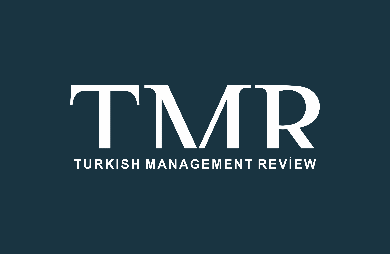 Makalenin Türü	: Araştırma Makalesi Geliş Tarihi	: XX.XX.20XX (Editör tarafından doldurulacak)Kabul Tarihi	: XX.XX.20XX (Editör tarafından doldurulacak) https://doi.org/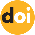 ŞABLON İÇERİSİNDE YAZILI OLAN KURALLARI LÜTFEN EKSİKSİZ GERÇEKLEŞTİRİNİZ. BAŞLIKTA NUMARALANDIRMA YAPILMAMALIDIR. TÜKÇE BAŞLIK TÜKÇE BAŞLIK TÜKÇE BAŞLIK TÜKÇE BAŞLIK TÜKÇE BAŞLIK TÜKÇE BAŞLIK (BİÇİMLENDİRME STİLİ=AnaBaşlık)*Yazar 1 Ad SOYAD, Yazar 2 Ad SOYAD,Yazar 3 Ad SOYAD, Yazar 4 Ad SOYAD (Biçimlendirme=Yazarlar) Yazar adlarının ilk harfi, soyadlarının ise tamamı büyük olmalıdır. Yazar isimlerinin kenarlarında üs şeklinde yer alan numaralar silinmemelidir. Hakeme gönderilecek dosyalarda bu bölüm silinmemeli, yazar şeklinde bırakılmalıdır. Kesinlikle yayın sürecine geçmeden bu bölüme isim eklemeyiniz. Bu bölüm makale sisteme girilirken verilecek bilgilerle editör tarafından yayın sürecinden sonra doldurulacaktır. Lütfen sisteme bilgilerinizi eksiksiz giriniz. ÖZ (Biçimlendirme Stili=Öz)Türkçe ÖZ metni en az 150 en fazla 200 kelimeden oluşmalıdır. Öz Garamond yazı tipinde ve 10 punto büyüklüğünde yazılmalıdır. Araştırma makalelerinde özet çalışmanın amacını, yöntemini, bulgularını ve sonuçlarını mutlaka kapsamalıdır. Özet çalışmanın öne çıkan yanlarını ve özgün değerini açık ve kısa bir şekilde yansıtmalıdır. Makale hangi dilde yazılmış ise o dildeki özet öncelikli olarak yazılmalıdır. Makale Türkçe ise Türkçe özet önce, İngilizce özet sonra yer almalıdır. Makale İngilizce ise İngilizce özet önce, Türkçe özet sonra yazılmalıdır. Her iki dilde yazılan özetler arasında tam bir bütünlük olmalıdır. Türkçe ve İngilizce öz metinleri makalenin ilk sayfasını aşmayacak şekilde düzenlenmelidir. …(Biçimlendirme Stili=Öz)Anahtar Kelimeler: Anahtar 1, Anahtar 2, Anahtar 3 …. Çalışmanın bütünlüğünü yansıtan en az 3 en çok 5 anahtar kelime şablonda belirtilen yerlere yazar tarafından yazılmalıdır. (Biçimlendirme Stili=Öz)	Türkçe kapak sayfası 1. Sayfayı, İngilizce kapak sayfası ise 2. Sayfayı aşmamalıdır. Giriş 3. Sayfadan başlamalıdır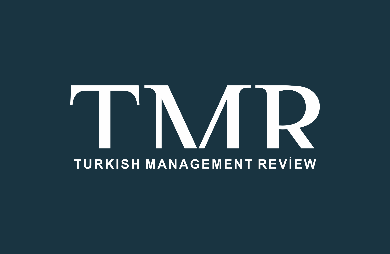 Article Type	: Researh Article Date Received	: XX.XX.20XX (Editör tarafından doldurulacak)Date Accepted	: XX.XX.20XX (Editör tarafından doldurulacak) https://doi.org/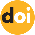 PLEASE FOLLOW THE RULES IN THE SECTIONS WRITTEN IN THE TEMPLATE COMPLETELY. DO NOT ENUMARATE IN THE TITLE. IF THE ARTICLE IS WRITTEN IN ENGLISH, THE ENGLISH TITLE SHOULD BE AT THE TOP AND THE TURKISH ONE BELOW. ENGLISH TITLE ENGLISH TITLE (FORMAT STYLE=Main Title)*Author 1 Name SURNAME, Author 2 Name SURNAME, Author 3 Name SURNAME , Author 4 Name SURNAME  (Format Style=Yazarlar) The first letter of the author's name and all the letters in the surname should be capitalized. The numbers in the form of exponents on the edges of the names of the authors should not be deleted. In the files to be sent to the referee, this section should not be deleted, it should be written as "Author". Do not add a name to this section before proceeding to the publication process. This section will be filled in by the editor after the publication process, with the information to be given when entering the article into the system. Please enter your information in the system completely.ABSTRACT (FORMAT STYLE =Abstract (Öz))The abstract should consist of at least 150 and at most 200 words. The abstract should be written in Garamond font and 10 pt font size. In research articles, the abstract should cover the purpose, method, findings and results of the study. The abstract should clearly and concisely reflect the highlights and original value of the work. In whatever language the article is written, the abstract in that language should be written first. If the article is in Turkish, the Turkish abstract should be placed first, followed by the English abstract. If the article is in English, the English abstract should be written first, and the Turkish abstract should be written after. There should be a complete integrity between the abstracts written in both languages. Abstracts in English and Turkish should not exceed the first page of the article. If the article is written in English, the English version of the abstract section should be at the top and the Turkish one at the bottom.…(Format Style=Abstract (Öz))Keywords: Keywords 1, Keywords 2, Keywords 3 …. At least 3 and at most 5 keywords reflecting the integrity of the work should be written by the author in the places specified in the template. (Format Style=Abstract (Öz))The Turkish cover page should not overflow from the first page and the English from the second. 1. GİRİŞ (INTRODUCTION) (Biçimlendirme Stili=Başlık1) (FORMAT STYLE= Title1)Makalenizin tam metnindeki kısımları şablon üzerine yapıştırdıktan sonra, yazı tiplerinin şablonda yazan stillere uygun olduğuna emin olunuz. Yazı tipleri şablondaki stillere uymayan makaleler düzenleme için tekrar tarafınıza gönderilecektir. Paragrafı seçtikten sonra biçimlendirme menüsünden “ParagrafMetni”ni seçiniz. Metin içerisinde hiçbir bölümde “enter” tuşu ile boşluk bırakmamaya özen gösteriniz. Makaledeki üst bilgileri eksiksiz doldurunuz.Makalenin gövde metni Garamond yazı tipinde ve 11 punto büyüklüğünde yazılmalıdır. Makalenin Giriş kısmında araştırma konusunun temeli, çalışmanın bölümlerine yönelik özet bilgi, bilimsel alanyazındaki karşılığı, araştırmanın önemi, araştırma problemi ve amaçları giriş kısmında detaylandırılmalıdır. Makalenin Giriş kısmında araştırma problemi ve çalışmanın amacı alanyazından yararlanılarak açıklanır ve çalışmanın kuramsal temellerine yer verilir. Bu bölüm tek başlık veya alt başlıklarla yapılandırılabilir. Metin içerisinde koyu, altı çizili ya da tırnak içerisine alınmış ifadeler kullanılmamalıdır. Vurgulanmak istenen ifadeler italik yapılarak olarak öne çıkarılabilir.Disiplinler arasında farklılıklar bulunmakla birlikte araştırma makalelerinde Giriş, Yöntem, Bulgular, Tartışma, Sonuç, Öneriler ve Kaynakça başlıklarının bulunması beklenmektedir. Var ise Ekler, Teşekkür, vb. başlıklar Kaynakça başlığından sonra verilmelidir. Tartışma, Sonuç ve Öneriler yazarlar tarafından tek başlık altında toplanabileceği gibi ayrı ayrı da verilebilir. Derleme makalelerinde Giriş, Sonuç ve Kaynakça başlıkları bulunmalıdır. Giriş ve Sonuç başlıkları altında alt başlıklar yer alabilir. Turkish Management Review APA 7 yazım kurallarını benimsemektedir. Bu nedenle en fazla beş düzey başlık kullanılmalıdır.  Başlıklarda numara kullanılmamalıdır. (Biçimlendirme Stili=ParagrafMetni)After pasting the full text of your article on the template, make sure that the fonts match the styles written in the template. Articles whose fonts do not match the styles in the template will be sent back to you for editing. After selecting the paragraph, choose “ParagraphText” from the formatting menu. Be careful not to leave any spaces in the text with the "enter" key. Fill in the header information in the article completely.The body of the article should be written in Garamond font and 11 point size. In the introduction part of the article, the basis of the research subject, summary information about the parts of the study, its equivalent in the scientific literature, the importance of the research, the research problem and its aims should be detailed in the introduction part. In the Introduction part of the article, the research problem and the purpose of the study are explained using the literature and the theoretical foundations of the study are included. This section can be configured with a single heading or subheadings. Bold, underlined or quotation marks should not be used in the text. Expressions that want to be emphasized can be highlighted as italicized.Although there are differences between disciplines, it is expected that the titles of Introduction, Method, Findings, Discussion, Conclusion, Suggestions and Bibliography are included in the research articles. Attachments, Acknowledgments, etc., if any. titles should be given after the Bibliography title. Discussion, Conclusion and Suggestions can be collected under a single title by the authors or they can be given separately. Review articles should have Introduction, Conclusion and Bibliography titles. Subheadings may be included under the Introduction and Conclusion headings.Turkish Management Review adopts APA 7 spelling rules. Therefore, a maximum of five levels should be used. Numbers should not be used in headings. (Formatting Style=ParagraphText)1.1. Araştırmanın Amacı (The Aim of Research) (Biçimlendirme Stili=Başlık2) (FORMAT STYLE= Title2)Paragraf metni Paragraf metni Paragraf metni (Biçimlendirme Stili=ParagrafMetni)Liste paragraf Liste paragraf Liste paragraf(Biçimlendirme Stili=ListeParagraf)Liste paragraf Liste paragraf Liste paragraf(Biçimlendirme Stili=ListeParagraf)Liste paragraf Liste paragraf Liste paragraf(Biçimlendirme Stili=ListeParagraf)Liste paragraf Liste paragraf Liste paragraf(Biçimlendirme Stili=ListeParagraf)Liste paragraf Liste paragraf Liste paragraf(Biçimlendirme Stili=ListeParagraf)Makalede yer alan her bir liste için “ListeParagraf” biçimlendirmesi seçilmelidir.1.2. Araştırmanın Önemi (Biçimlendirme Stili=Başlık2) (FORMAT STYLE= Title2)Paragraf metni Paragraf metni Paragraf metni (Biçimlendirme Stili=ParagrafMetni)2. YÖNTEM (METHOD) (Biçimlendirme Stili=Başlık1) (FORMAT STYLE= Title1)2.1. Araştırmanın Modeli (Biçimlendirme Stili=Başlık2) (FORMAT STYLE= Title2)Paragraf metni Paragraf metni (Biçimlendirme Stili=ParagrafMetni)2.2. Araştırmanın Evreni ve Örneklemi/Araştırmanın Çalışma Grubu (Biçimlendirme Stili=Başlık2) (FORMAT STYLE= Title2) Başlıklardan birisini tercih ediniz. Araştırmanın evreni ve örneklemi ya da Araştırmanın çalışma grubu (Choose one of the titles. The universe and sample of the research or the study group of the research)Paragraf metni Paragraf metni (Biçimlendirme Stili=ParagrafMetni)2.3. Veri Toplama Araçları ve Süreci (Biçimlendirme Stili=Başlık2) (FORMAT STYLE= Title2)Paragraf metni Paragraf metni (Biçimlendirme Stili=ParagrafMetni)2.3.1. Anket Formu (Biçimlendirme Stili=Başlık3) (FORMAT STYLE= Title3)Paragraf metni Paragraf metni (Biçimlendirme Stili=ParagrafMetni)Makalenizin tamamında ondalık gösterimlerde nokta yerine virgül tercih ediniz.2.4. Verilerin Analizi (Biçimlendirme Stili=Başlık2) (FORMAT STYLE= Title2)Paragraf metni Paragraf metni Paragraf metni (Biçimlendirme Stili=ParagrafMetni)Gerekli durumlarda tablo ya da şekillerden faydalanılabilir. Şekil olarak grafikler, çizelgeler, haritalar, çizimler, fotograflar, vb. kullanılabilir.Tables or figures can be used when necessary. Figures such as graphs, charts, maps, drawings, photographs, etc. available.Şekil 1. Şekil Adı (Biçimlendirme Stili=ŞekilAdı) Şekil adında bağlaçlar hariç her sözcüğün ilk harfi büyük olmalı (In the figure name, the first letter of each word must be capitalized, except for connectors.) Şekil adının devamında (Source: LNCS  5412, p. 323) örneğinde olduğu gibi şeklin kaynakçası belirtilmelidir. After the figure name, the reference of the figure should be stated as in the example (Source: LNCS 5412, p. 323). Şekil ya da tablolar öncesinde ve sonrasında mutlaka şekli ya da tabloyu tanımlayan ve açıklayan bilgiler veriniz. Arka arkaya açıklamasız farklı tablolar ya da şekiller kullanılması uygun değildir. Tablolarda dik çizgiler olmamalı, tablolar sadece yatay çizgilerden meydana gelmelidir. Tablo ve şekillerden önce ve sonra boşluk bırakmayınız. Tablolarınız içinde “enter” tuşu ile satır; “tab” tuşu ile sütun oluşturmayınız. Before and after the figures or tables, please provide information that defines and explains the figure or table. It is not appropriate to use different tables or figures consecutively without explanation. Tables should not have vertical lines, tables should only consist of horizontal lines. Do not leave spaces before and after tables and figures. Do not create Line with the “enter” key and columns with the "tab" key in your tables.Paragraf metni Paragraf metni (Biçimlendirme Stili=ParagrafMetni)Kaynak (Source): (Oliver, 1991, p. 152; Etherington and Richardson, 1994) Tablo altındaki atıf ve notlar (Citations and notes below the table) (Biçimlendirme Stili=DipnotMetni)Eğer şekil yada tablo yazar tarafından üretiliyorsa bu durum kaynakçada belirtilmelidir. Kaynak: Tablo, Yazar tarafından SPSS (İBM, 2022) kullanılarak oluşturulmuştur. Source: Model compiled by the author using SmartPLS) (Ringle et al. 2020).Tablolardan ve şekillerden sonra Tablo 1’de yer alan ifadelere göre, … şeklinde açıklamalar beklenmektedir. Tablolardaki bilgilere metinde değinilebilir ancak tekrarlardan kaçınılmalıdır. Tablodaki her bilginin tablodan sonra metin olarak verilmesinden kaçınılmalıdır. Aynı zamanda tablolar kendi başlarına anlaşılır olmalıdır. After the tables and figures, explanations such as "According to the expressions in Table 1..." are expected. The information in the tables can be mentioned in the text, but repetitions should be avoided. Giving each information in the table as text after the table should be avoided. At the same time, tables should be self-explanatory.(Biçimlendirme Stili=ParagrafMetni)3. BULGULAR (FINDINGS) (Biçimlendirme Stili=Başlık1) (FORMAT STYLE= Title1)Paragraf metni Paragraf metni (Biçimlendirme Stili=ParagrafMetni)Paragraph Text Paragraph Text (FORMAT STYLE= ParagraphText)Tablolarınızın farklı sayfaya geçmesi halinde “Tablo X. devamı” şeklinde başlık satırı ve bilgi satırınızı tekrardan yeni sayfadaki tablonun en üst iki satırında kullanınız. Yukarıda bir örnek bulunmaktadır. Paragraf metni Paragraf metni (Biçimlendirme Stili=ParagrafMetni)Paragraph Text Paragraph Text (FORMAT STYLE= ParagraphText)4.TARTIŞMA ve SONUÇ (DISCUSSION AND CONCLUSION) (Biçimlendirme Stili=Başlık1) (FORMAT STYLE= Title1)Tartışma, Sonuç ve Öneriler yazarlar tarafından tek başlık altında toplanabileceği gibi ayrı ayrı da verilebilir.  Başlıklar altında alt başlıklar yer alabilir. (Biçimlendirme Stili=ParagrafMetni)Discussion, Conclusion and Suggestions can be collected under a single title by the authors or they can be given separately. Subheadings may be included under headings. (FORMAT STYLE= ParagraphText)Paragraflarınızın en az üç cümleden oluşmasına özen gösteriniz.Kaynakça bölümü yeni bir sayfadan başlamalıdır. Kaynakçada yer alan eserlerin yazımının APA 7 stiline göre olduğundan emin olunuz. The References section should start on a new page. Make sure that the writing of the works in the References is according to the APA 7 style.Bu bölümde kullanılması gereken biçimlendirme stili adı = Kaynak (FORMAT STYLE= Source (Kaynak))KAYNAKÇA (REFERENCES) (Biçimlendirme Stili=Başlık1) (FORMAT STYLE= Title1) Metin İçi Kaynak Gösterimine Örnekler (Examples of In-Text Citations)Metin içinde tek yazarlı kaynaklara aşağıdaki gibi atıf yapılmalıdır.(Taştan, 2021) ya da Taştan (2021)Metin içinde iki yazarlı kaynaklara yapılan atıflarda parantez içerisinde “ve” bağlacı yerine & simgesi kullanılmalıdır. Metin İngilizce de yazılsa Türkçe de yazılsa parantez içi atıfta & bağlacı kullanılmalıdır.(Sabır Taştan & Taştan, 2022) ya da Sabır Taştan ve Taştan (2022) [Metin Türkçe ise], Sabır Taştan and Taştan (2022) [Metin İngilizce ise]Metin içinde ikiden fazla yazarlı kaynaklara yapılan her atıfta ilk yazarın soy ismi verilmekte ve diğer yazarlar Türkçe metinlerde “vd.”, İngilizce metinlerde “et al.” şeklinde kısaltılmalıdır.(Taştan vd., 2018) [Metin Türkçe ise], (Taştan et al., 2018) [Metin İngilizce ise] ya da Taştan vd. (2018) [Metin Türkçe ise], Taştan et al. (2018) [Metin İngilizce ise]Metin içinde cümle sonunda parentez içinde verilen birden fazla kaynak alfabetik sıraya göre sıralanmalı ve aralarında “;” (noktalı virgül) bulunmalıdır. (Fraenkel vd., 2011; He, 2011; R Development Core Team, 2018; SAS Instutite, 2015) [Metin Türkçe ise](Fraenkel et al., 2011; He, 2011; R Development Core Team, 2018; SAS Instutite, 2015) [Metin İngilizce ise]Metin içinde aktaran kullanımı aşağıdaki gibi olmalıdır.(Green & Salkind, 2005, akt. Can, 2017) / Green ve Salkind (2005) kelime kelime … (akt. Can, 2017) [Metin Türkçe ise](Green & Salkind, 2005, as cited in Can, 2017) / Green and Salkind (2005) word word … (as cited in Can, 2017) [Metin İngilizce ise]Aynı yazarın birden fazla kaynağına yapılan metin içi atıflar aşağıdaki gibi gösterilmelidir. (Gwet, 2008, 2016) ya da Gwet (2008, 2016)(Zoski & Jurs, 1993, 1996) ya da Zoski ve Jurs (1993, 1996) [Metin Türkçe ise], Zoski and Jurs (1993, 1996) [Metin İngilizce ise]Metin içi kaynak gösteriminde kısaltma aşağıdaki gibi yapılmaktadır.(Millî Eğitim Bakanlığı [MEB], 2019), sonraki atıflarda MEB (2019) [Metin Türkçe ise](Ministry of National Education [MoNE], 2019), MoNE (2019) [Metin İngilizce ise]Aynı yazarın aynı yıla ait kaynakları metin içi atıflarda aşağıdaki gibi gösterilmelidir.(MEB, 2017a, 2017b) ya da MEB (2017a, 2017b) [Metin Türkçe ise](MoNE, 2017a, 2017b) ya da MoNE (2017a, 2017b) [Metin İngilizce ise]Metin içi kaynak gösterimlerinde kaynağın sayfa bilgisi sunulacaksa aşağıdaki gibi gösterilmelidir.(Büyüköztürk vd., 2019, s. 184) [Metin Türkçe ise], (Büyüköztürk et al., 2019, p. 184) [Metin İngilizce ise] ya da Büyüköztürk vd. (2019, s. 194) [Metin Türkçe ise], Büyüköztürk et al. (2019, p. 184) [Metin İngilizce ise](Creswell, 2012, s. 341) [Metin Türkçe ise], (Creswell, 2012, p. 341) [Metin İngilizce ise] ya da Creswell vd. (2012, s. 341) [Metin Türkçe ise], Creswell et al. (2012, p. 341) [Metin İngilizce ise]Kitap bölümüne yapılan metin içi atıflarda sadece bölüm yazarı ya da yazarlarının soy ismine yer verilmelidir.(Messick, 1993) ya da Messick (1993)Çeviri metinlere atıf aşağıdaki gibi yapılmalıdır. İlk tarih çeviri yapılan metnin, ikinci tarih ise orijinal metnin yayın tarihini göstermektedir.(DeVellis, 2012/2014) ya da DeVellis (2012/2014)Kaynakça Örnekleri (Bibliography Examples)Makaleler (Journal Articles) Doi numarası varsa mutlaka eklenmelidir.Taştan, K., & Sabır Taştan, N. (2021). Liderlik Literatüründeki Kavram Karmaşası: Teori-Model-Tarz Ayrımı Çerçevesinde Liderliğin Kategorize Edilmesi. Nevşehir Hacı Bektaş Veli Üniversitesi SBE Dergisi, 11(3), 1636–1653. https://doi.org/10.30783/nevsosbilen.981875Taştan, K., & Yılmaz, S. (2021). Yeni Kurumsal Kuram Argümanlarıyla Türk Yükseköğretim Sisteminde Kalite Yönetiminin Benimsenmesi Üzerine Teorik Model Çalışması. Black Sea Journal of Public and Social Science, 4(2), 79–91. https://doi.org/10.52704/bssocialscience.912717 Yılmaz, S., Taştan, K., Ecek, N., & Çınar, E. (2017). Otomotiv Sektörünün Dünyadaki ve Türkiye’deki Değişimi (Change of the Automotiv Sector in the World and in Turkey). Ordu Üniversitesi Sosyal Bilimler Araştırmaları Dergisi, 7(3), 685–695. Sabır Taştan, N. (2020). Nöroplastisite’nin Etkileri Üzerine Bir Eğitim Programı ve Yeni Bir Teknik Önerisi: Süpürme Tekniği. ODÜ Sosyal Bilimler Dergisi, 10(1), 228–251.Sabır Taştan, N., Çetin, A., & Atıcı, K. B. (2022). Yükseköğretimde Sosyal , Beşerî ve İdari Bilimler Temel Alanı İçin Çok Kriterli Karar Analizi Temelli Bir Performans Ölçümü Model Önerisi. Yükseköğretim ve Bilim Dergisi, 12(1), 187–200. https://doi.org/10.5961/higheredusci.1013848 Konferans ve Sempozyumlar (Conference Papers)Sabır Taştan, N., & Taştan, K. (2021, Kasım 30-Aralık 2). Yükseköğretimde Kaliteye Ulaşmada Sistemsel Bir Soruna Eleştirel Bakış: Her Akademik Yükselmede Yeniden Atanma Zorunluluğu [Sözlü bildiri]. Ahi Evran International Conference on Scientific Research, Kırşehir, Türkiye.Taştan, K., & Sabır Taştan, N. (2021, December 15-17). Yükseköğretımde Kaliteye Ulaşmada Sistemsel Bir Soruna Eleştirel Bakış: Yök ve Üak’ın Yapısında Paydaşların Temsil Edilmemesi [Paper presentation]. Internatıonal Cappadocıa Scıentıfıc Research Congress, Nevşehir, Türkiye.Taştan, K., & Sabır Taştan, N. (2021, November 6-8). Yönetimde Yapay Zekanın Geleceği. 8th International Management and Social Research Conference, İstanbul, Türkiye.Kitaplar (Books) Taştan, K., & Sabır Taştan, N. (2021). Yönetim ve Organizasyon Araştırmaları İçin SmartPLS Uygulamalı PLS-SEM (Kısmi En Küçük Kareler Yapısal Eşitlik Modeli) (1. baskı). Gazi Kitabevi.Büyüköztürk, Ş., Kılıç Çakmak, E., Akgün, Ö. E., Karadeniz, Ş., & Demirel, F. (2019). Bilimsel araştırma yöntemleri (26. baskı). Pegem Akademi. Creswell, J. W. (2012). Educational research: Planning, conducting and evaluating quantitative and qualitative research (4th ed.). Pearson.Fraenkel, R. J., Wallen, E. N., & Hyun, H. H. (2011). How to design and evaluate research in education (8th ed.). McGraw-Hill.Hair, J. F., Black, W. C., Babin, B. J., & Anderson, R. E. (2009). Multivariate data analysis (7th ed.). Pearson.Turgut, M. F., & Baykul, Y. (2012). Eğitimde ölçme ve değerlendirme (4. baskı). Pegem Akademi.Editörlü Kitap (Editorial Book)Taştan, K., & Sabır Taştan, N. (Ed.) (2022). Yeni Kurumsal Kuram: Sosyal Bilimlerin Yeni Evrensel Dili (1. Baskı). Sakarya Üniversitesi Yayınevi.Atılgan, H. (Ed.). (2017). Eğitimde ölçme ve değerlendirme (10. baskı). Anı. Thorndike, R. M., & Thorndike-Christ, T. (Eds.). (2014). Measurement and evaluation in pschology and education (8th ed.). Pearson.Çeviri Kitap (Translation Book)DeVellis, R. F. (2014). Ölçek geliştirme kuram ve uygulamalar (Çev. T. Totan, 3. baskı). Nobel. (Orijinal çalışma 2012 yılında yayımlandı.)Kitap Bölümü (Book Chapter)Sabır Taştan, N. (2021). Uzaktan Çalışma Ve Kriz Yönetimi. In A. F. Çakmak & O. Büyükyılmaz (Eds.), Uzaktan Çalışmada Yönetsel Konular (pp. 303–324). Gazi Kitabevi.Sabır Taştan, N. (2020). Örgüt Psikolojisini Etkileyen Faktörler (Kavramsal İnceleme). In F. Battal (Ed.), Örgütsel Davranış Alanında Güncel Kavramlar I (pp. 121–136). Eğitim Yayınevi.Taştan, K. (2021). Uzaktan Çalışma Örgütlenmesi. In A. F. Çakmak & O. Büyükyılmaz (Eds.), Uzaktan Çalışmada Yönetsel Konular (pp. 151–172). Gazi Kitabevi.Taştan, K., & Sabır Taştan, N. (2020). Whistleblowing (Kavramsal İnceleme). In F. Battal (Ed.), Örgütsel Davranış Alanında Güncel Kavramlar I (pp. 95–119). Eğitim Yayınevi. https://www.researchgate.net/publication/339874805Başokçu, T. O. (2019). Ölçme sonuçlarının nitelikleri: Ölçme hatası, güvenirlik, geçerlik ve kullanışlılık. N. Doğan (Ed.), Eğitimde ölçme ve değerlendirme içinde (ss. 31-74). Pegem Akademi.Messick, S. (1993). Trait equivalence as construct validity of score interpretation across multiple methods of measurement. In R. E. Bennett & W. C. Ward (Eds.), Construction versus choice in cognitive measurement: Issues in constructed-response, performance testing, and portfolio assessment (pp. 61-73). Lawrence Erlbaum Associates, Inc.RaporDwyer, E. E. (1993). Attitude scale construction: A review of the literature (Report No. ED359201). ERIC. https://eric.ed.gov/?id=ED359201Millî Eğitim Bakanlığı (MEB). (2017a). Akademik becerilerin izlenmesi ve değerlendirilmesi (ABİDE) 2016 8. sınıflar raporu. https://odsgm.meb.gov.tr/meb_iys_dosyalar/2017_11/30114819_iY-web-v6.pdfMillî Eğitim Bakanlığı (MEB). (2017b). İzleme değerlendirme raporu 2016. http://odsgm.meb.gov.tr/meb_iys_dosyalar/2017_06/23161120_2016_izleme_degYerlendirme_raporu.pdfMillî Eğitim Bakanlığı (MEB). (2019). PISA 2018 Türkiye ön raporu (Rapor No. 10). http://www.meb.gov.tr/meb_iys_dosyalar/2019_12/03105347_PISA_2018_Turkiye_On_Raporu.pdfYayımlanmamış Tez (Thesis)Bıkmaz, Ö. (2011). Üst düzey zihinsel özelliklerin ölçülmesinde puanlayıcılar arası güvenirlik belirleme tekniklerinin karşılaştırılması [Yüksek lisans tezi]. Hacettepe Üniversitesi.Spence, P. D. (1996). The effect of multidimensionality on unidimensional equating with item response theory [Doctoral dissertation]. University of Florida.Yayımlanmış ve Bir Veri Tabanından Ulaşılmış Tez (Thesis)Ayan, C. (2018). Bilişsel tanı modelinde geleneksel ve bilgisayarlı sınıflamalı test uygulamalarının psikometrik özelliklerinin karşılaştırılması [Doktora tezi, Ankara Üniversitesi]. https://tez.yok.gov.tr/UlusalTezMerkezi/He, Y. (2011). Evaluating equating properties for mixed-format tests [Doctoral dissertation, University of IOWA]. https://ir.uiowa.edu/etd/981/Taştan, K. (2021). Yükseköğretimde Kalite Uygulamalarının Yayılımının Yeni Kurumsal Kuram Çerçevesinde Değerlendirilmesi. [Doktora tezi, Zonguldak Bülent Ecevit Üniversitesi]. https://tez.yok.gov.tr/UlusalTezMerkezi/.ÇALIŞMANIN ETİK İZNİ (ETHICAL CONSIDERATION) (Biçimlendirme Stili=Başlık 1) (FORMAT STYLE= Title1) EKSİKSİZ DOLDURULMALDIR.Yazarlar, derginin yazar yönergeleri sayfasında belirtildiği gibi derginin etik politikalarına uyulduğunu onaylarlar.“Yapılan bu çalışmada “Yükseköğretim Kurumları Bilimsel Araştırma ve Yayın Etiği Yönergesi” kapsamında uyulması belirtilen tüm kurallara uyulmuştur. Yönergenin ikinci bölümü olan “Bilimsel Araştırma ve Yayın Etiğine Aykırı Eylemler” başlığı altında belirtilen eylemlerden hiçbiri gerçekleştirilmemiştir.”Paragraf metni Paragraf metni (Biçimlendirme Stili=ParagrafMetni)The authors confirm that the ethical policies of the journal, as noted on the journal's author guidelines page, have been adhered to.In this study, all the rules specified to be followed within the scope of "Higher Education Institutions Scientific Research and Publication Ethics Directive" were complied with. None of the actions specified under the title of "Actions Contrary to Scientific Research and Publication Ethics", which is the second part of the directive, were not carried out.Etik kurul izin bilgileriEtik değerlendirmeyi yapan kurul adı:Etik değerlendirme kararının tarihi:Etik değerlendirme belgesi sayı numarası:Paragraf metni Paragraf metni (Biçimlendirme Stili=ParagrafMetni)Ethics committee permission informationName of the committee that made the ethical approval:Date of ethical approval decision:Ethical approval document approve number:ARAŞTIRMACILARIN KATKI ORANI (AUTHOR CONTRIBUTION) (Biçimlendirme Stili=Başlık 1) (FORMAT STYLE= Title1) EKSİKSİZ DOLDURULMALDIR.Çok yazarlı araştırma makaleleri için, bireysel katkılarını belirten kısa bir paragraf sağlanmalıdır. Aşağıdaki ifadeler kullanılabilir; ANS1; araştırma fikrini başlattı, verileri geliştirdi, düzenledi, analiz etti ve yorumladı ve makaleyi yazdı. ANS2; araştırmayı denetledi, araştırma yöntemlerini önerdi, makaleyi yapılandırdı ve makaleyi düzenledi. İstenilirse katkı oranları rakamsal olarak da verilebilir. Bu durumda yazarların katkıları da tek tek açıklanmalıdır.1.yazarın araştırmaya katkı oranı %xx, 2. yazarın araştırmaya katkı oranı %yy’dır. Yazar 1: Araştırmada gerçekleştirdiği görev ve sorumluluklar. Yazar 2: Araştırmada gerçekleştirdiği görev ve sorumluluklar.Paragraf metni Paragraf metni (Biçimlendirme Stili=ParagrafMetni)For research articles with several authors, a short paragraph specifying their individual contributions must be provided. The following statements may be used; ANS1; initiated the research idea, developed, organized, analyzed and interpreted the data and wrote the manuscript. ANS2; supervised the research, suggested the research methods, structured the paper and edited the manuscript.If desired, author contribution percentage can also be given numerically. In this case, the contributions of the authors should be explained one by one.The author contribution of the 1st author to the research is xx%, and the author contribution of the 2nd author to the research is yy%.Author 1: Duties and responsibilities carried out in the research.Author 2: Duties and responsibilities carried out in the research.(FORMAT STYLE= ParagraphText)ÇATIŞMA BEYANI (CONFLICT  OF INTEREST) (FORMAT STYLE= Title1) EKSİKSİZ DOLDURULMALDIR.Yazarlar, rapor edilen araştırma sonuçlarının sunumunu veya yorumlanmasını uygunsuz şekilde etkilediği düşünülebilecek her türlü kişisel durumu veya çıkarları belirlemeli ve beyan etmelidir. Çıkar çatışması beyan edilmeli veya “Araştırmada herhangi bir kişi ya da kurum ile finansal ya da kişisel yönden bağlantı bulunmamaktadır. Araştırmada herhangi bir çıkar çatışması bulunmamaktadır.” yazılmalıdır. Araştırmanın tasarımında; verilerin toplanması, analizi veya yorumlanmasında; makalenin yazımında veya sonuçların yayınlanması kararında fon verenlerin herhangi bir rolü varsa bu bölümde beyan edilmesi zorunludur.Paragraf metni Paragraf metni (Biçimlendirme Stili=ParagrafMetni)Declare conflicts of interest or state “The authors declare no conflict of interest.” Authors must identify and declare any personal circumstances or interests that may be perceived as inappropriately influencing the representation or interpretation of reported research results. Any role of the funders in the design of the study; in the collection, analysis, or interpretation of data; in the writing of the manuscript, or in the decision to publish the results must be declared in this section. If there is no role, please state “The funders had no role in the design of the study; in the collection, analyses, or interpretation of data; in the writing of the manuscript, or in the decision to publish the results”.(FORMAT STYLE= ParagraphText)TEŞEKKÜR (ACKNOWLEDGMENTS) (FORMAT STYLE= Title1)Bu bölümde, yazarın katkısı veya finansman bölümlerinin kapsamadığı herhangi bir desteğe teşekkür edebilirsiniz. Bu, idari ve teknik desteği veya ayni bağışları (örneğin deneyler için kullanılan malzemeler) içerebilir. Paragraf metni Paragraf metni (Biçimlendirme Stili=ParagrafMetni)In this section, you can acknowledge any support given which is not covered by the author's contribution or funding sections. This may include administrative and technical support, or donations in kind (e.g., materials used for experiments).(FORMAT STYLE= ParagraphText)EKLER bölümü yeni bir sayfadan başlamalıdır.EKLER (APPENDİX) (Biçimlendirme Stili=Başlık 1) (FORMAT STYLE= Title1)Ek-1. İsim isim (Biçimlendirme Stili=Başlık 2) (FORMAT STYLE= Title2) İsim koyu yazılmamalıdır.GENİŞLETİLMİŞ ÖZET bölümü yeni bir sayfadan başlamalıdır. Genişletilmiş özet bölümü Türkiye kaynaklı olmayan İngilizce yayınlarda zorunlu değildir. (The EXTENDED SUMMARY section should start on a new page. Extended Summary section is not mandatory for publications in English not originating from Turkey.)TÜRKÇE MAKALELER İÇİN EXTENDED SUMMARY (FORMAT STYLE= MainTitle)İNGİLİZCE MAKALELER İÇİN GENİŞLETİLMİŞ ÖZETTURMR’da yayımlanan Türkçe makalelerin sonunda İngilizce Genişletilmiş Özet (Extended Summary) kısmı bulunmalıdır. Extended Summary kısmında alt başlıklar bulunmamalıdır.  Extended Summary kısmı okuyuculara araştırmanın tamamı ile ilgili bilgiler vermelidir (araştırmanı amacı, yöntemi, bulguları ve sonuçları, vb.). TURMR’da yayımlanan İngilizce makalelerin sonunda ise Türkçe Genişletilmiş Özet kısmı bulunmalıdır. Türkçe Genişletilmiş Özet kısmında alt başlıklar bulunmamalıdır.  Genişletilmiş Özet / Extended Summary kısmı okuyuculara araştırmanın tamamı ile ilgili bilgiler vermelidir (araştırmanı amacı, yöntemi, bulguları ve sonuçları, vb.). Bu kısım yeni bir sayfadan başlamalı ve 750-1000 sözcükten oluşmalıdır. Paragraf metni Paragraf metni (Biçimlendirme Stili=ParagrafMetni)Turkish articles published in TURMR should have an English Extended Summary section at the end. There should be no subtitles in the Extended Summary section. The Extended Summary section should provide readers with information about the entire study (research purpose, method, findings and results, etc.). At the end of the English articles published in TURMR, there should be a Turkish Extended Abstract section. There should be no subtitles in the Turkish Extended Abstract section.Extended Summary section should provide readers with information about the entire research (research aim, method, findings and results, etc.). This section should start on a new page and consist of 750-1000 words.Paragraph Text Paragraph Text (FORMAT STYLE= ParagraphText)*********** Makale içerisindeki biçimlendirme stillerini uygulamak için şablona aktardığınız her bir metin için ilgili bölümün biçimlendirme stilini yukarıdaki stiller bölümünden seçiniz. Yazı boyutu ve tipini kontrol ediniz. Sadece metni aktarmanız yeterli değildir.************ Sayfa üst ve alt bilgilerini, şablonda belirtilenlere göre eklemeyi unutmayınız.************ Makaleniz en az 3500 genişletilmiş özet dahil en fazla 10.000 kelimeden oluşmalıdır.*************Tablo 1. (Biçimlendirme Stili=TabloBaşlık) (FORMAT STYLE= TableTitle)Tablo Adındaki Bağlaçlar Hariç Her Sözcüğün İlk Harfi Büyük (Biçimlendirme Stili=TabloAdı)Tablo 1. (Biçimlendirme Stili=TabloBaşlık) (FORMAT STYLE= TableTitle)Tablo Adındaki Bağlaçlar Hariç Her Sözcüğün İlk Harfi Büyük (Biçimlendirme Stili=TabloAdı)Tablo 1. (Biçimlendirme Stili=TabloBaşlık) (FORMAT STYLE= TableTitle)Tablo Adındaki Bağlaçlar Hariç Her Sözcüğün İlk Harfi Büyük (Biçimlendirme Stili=TabloAdı)Tablo 1. (Biçimlendirme Stili=TabloBaşlık) (FORMAT STYLE= TableTitle)Tablo Adındaki Bağlaçlar Hariç Her Sözcüğün İlk Harfi Büyük (Biçimlendirme Stili=TabloAdı)Tablo 1. (Biçimlendirme Stili=TabloBaşlık) (FORMAT STYLE= TableTitle)Tablo Adındaki Bağlaçlar Hariç Her Sözcüğün İlk Harfi Büyük (Biçimlendirme Stili=TabloAdı)CcccDdddEeeeFfffAaaa1.4730,347Aaaa2.6038,760Aaaa3.4831,048BbbbK11775,5117BbbbE3824,538Toplam155100155Tablo 1. (Biçimlendirme Stili=TabloBaşlık)Tablo Adındaki Bağlaçlar Hariç Her Sözcüğün İlk Harfi Büyük (Biçimlendirme Stili=TabloAdı)Tablo 1. (Biçimlendirme Stili=TabloBaşlık)Tablo Adındaki Bağlaçlar Hariç Her Sözcüğün İlk Harfi Büyük (Biçimlendirme Stili=TabloAdı)Tablo 1. (Biçimlendirme Stili=TabloBaşlık)Tablo Adındaki Bağlaçlar Hariç Her Sözcüğün İlk Harfi Büyük (Biçimlendirme Stili=TabloAdı)Tablo 1. (Biçimlendirme Stili=TabloBaşlık)Tablo Adındaki Bağlaçlar Hariç Her Sözcüğün İlk Harfi Büyük (Biçimlendirme Stili=TabloAdı)Tablo 1. (Biçimlendirme Stili=TabloBaşlık)Tablo Adındaki Bağlaçlar Hariç Her Sözcüğün İlk Harfi Büyük (Biçimlendirme Stili=TabloAdı)CcccDdddEeeeFfffAaaa1.4730,347Aaaa2.6038,760Aaaa3.4831,048Tablo 1. devamı (Biçimlendirme Stili=TabloBaşlık)Tablo Adındaki Her Sözcüğün İlk Harfi Büyük (Biçimlendirme Stili=TabloAdı)Tablo 1. devamı (Biçimlendirme Stili=TabloBaşlık)Tablo Adındaki Her Sözcüğün İlk Harfi Büyük (Biçimlendirme Stili=TabloAdı)Tablo 1. devamı (Biçimlendirme Stili=TabloBaşlık)Tablo Adındaki Her Sözcüğün İlk Harfi Büyük (Biçimlendirme Stili=TabloAdı)Tablo 1. devamı (Biçimlendirme Stili=TabloBaşlık)Tablo Adındaki Her Sözcüğün İlk Harfi Büyük (Biçimlendirme Stili=TabloAdı)Tablo 1. devamı (Biçimlendirme Stili=TabloBaşlık)Tablo Adındaki Her Sözcüğün İlk Harfi Büyük (Biçimlendirme Stili=TabloAdı)CcccDdddEeeeFfffBbbbK11775,5117BbbbE3824,538Toplam155100155